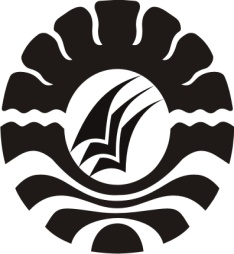 SKRIPSIPENGARUH PENERAPAN MODEL PEMBELAJARAN OUTDOOR LEARNING TERHADAP PENINGKATAN HASIL BELAJARSISWA DALAM MATA PELAJARAN BIOLOGI BAGIKELAS VIII DI SMP NEGERI 5 WALENRANGKABUPATEN LUWUABDUL RAHMATPROGRAM STUDI TEKNOLOGI PENDIDIKANFAKULTAS ILMU PENDIDIKANUNIVERSITAS NEGERI MAKASSAR2015